DNA Exit SlipDiscovery & StructureName: 							 Date: 					 Block:			What did Griffith observe when he injected into mice a mixture of heat-killed disease causing bacteria and live harmless bacteria?The disease-causing bacteria changed into harmless bacteriaThe mice developed pneumoniaThe harmless bacteria diedThe mice were unaffectedAvery’s experiments showed that bacteria are transformed by…?RNADNAProteinsCarbohydratesUsing radioactive tracers to determine the interactions of bacteriophages and their host bacteria, Hershey and Chase demonstrated without question that…?Genes are composed of protein moleculesDNA and proteins are actually the same molecule located in different parts of the cellBacteria inject their DNA into the cytoplasm of bacteriophagesDNA is a molecule that stores genetic information for cellsWhat was the conclusion of the Hershey-Chase experiment?DNA from bacteriophage entered the bacteriaDNA from bacteriophage became bacterial DNAProtein from the bacteriophage entered the bacteriaProtein from the bacteriophage became bacterial DNAWatson and Crick built models that demonstrated that…?DNA & RNA have the same structureDNA is made of two strands that twist into a double helixGuanine forms hydrogen bonds with adenineThymine forms hydrogen bonds with cytosine.What combines with a sugar and phosphate group to form a nucleotide?Amino acidsDeoxyriboseGlycerolNitrogenous baseMolecules of DNA are composed of long chains of …?Amino acidsFatty acidsNucleotidesMonosaccharides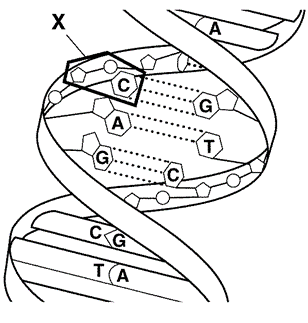 The figure to the right is a structure of what?DNA moleculeAmino acidRNA moleculeProteinWhich of the following is a nucleotide found in DNA?Ribose + phosphate group + thymineRibose + phosphate group + uracilDeoxyribose + phosphate group + uracilDeoxyribose + phosphate group + cytosineBecause of base pairing in DNA, the percentage of…Adenine molecules in DNA is about equal to the percentage of guanine moleculesAdenine is about equal to thyminePurines in DNA is much greater than the percentage of pyrimidinesCytosine molecules in DNA is much greater than the percentage of guanine molecules.